435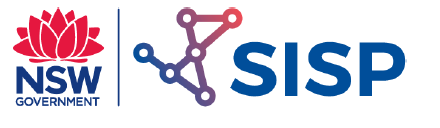 Glass -Shaping and Joining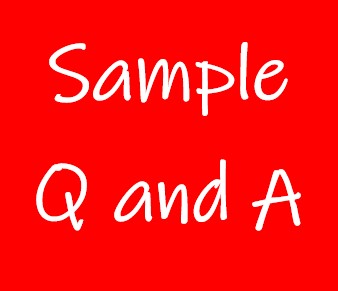 Exercise 1 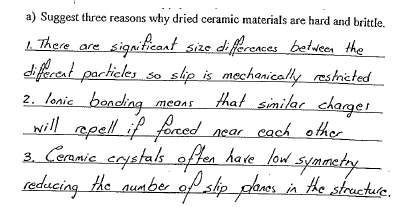 Exercise 2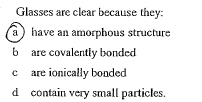 Exercise 3 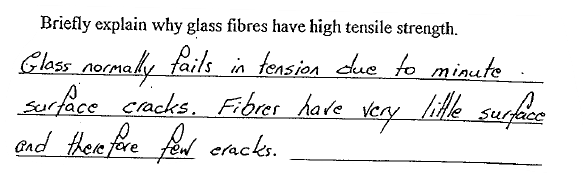 Exercise 4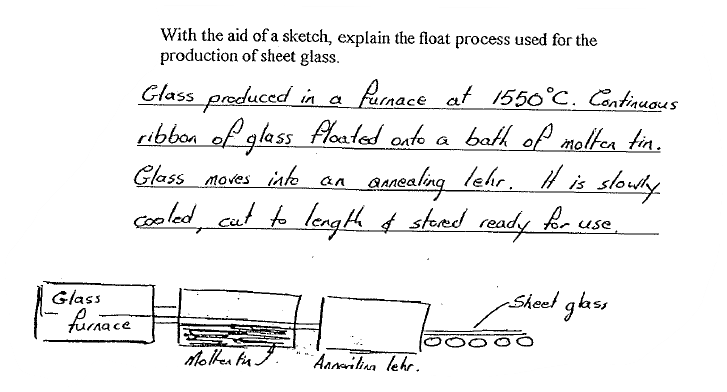 Exercise 5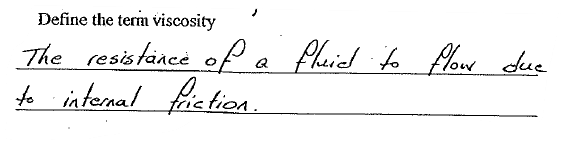 